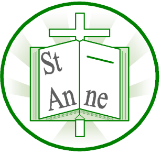 St Anne (Stanley) C of E Primary SchoolPrimary PE and Sport Premium 2018 - 2019Year Six Swimming CompetencySeptember 2018 to July 2019 At St Anne (Stanley) C of E Primary School, we strongly believe that swimming is an essential life skill which has an extremely important role in keeping children safe in and around water. Swimming also promotes healthy lifestyles and participation in competitive and extra-curricular sport. By the end of KS2 it is a national curriculum expectation that Year Six pupils are able to swim a distance of at least 25 metres. We provide additional top-up swimming sessions in the Summer Term for those Year Six pupils who are not competent in swimming 25 metres.Unfortunately due to unexpected local pool closures this year, we have been unable to provide intensive top up sessions for our pupils as planned.  Academic Year: 2018/2019Total fund allocated: £19,270Date Updated: 19th June 2019Date Updated: 19th June 2019Key indicator 1: The engagement of all pupils in regular physical activity.  The Chief Medical Officer guidelines recommend that primary school children undertake at least 30 minutes of physical activity a day in school.Key indicator 1: The engagement of all pupils in regular physical activity.  The Chief Medical Officer guidelines recommend that primary school children undertake at least 30 minutes of physical activity a day in school.Key indicator 1: The engagement of all pupils in regular physical activity.  The Chief Medical Officer guidelines recommend that primary school children undertake at least 30 minutes of physical activity a day in school.Key indicator 1: The engagement of all pupils in regular physical activity.  The Chief Medical Officer guidelines recommend that primary school children undertake at least 30 minutes of physical activity a day in school.Key indicator 1: The engagement of all pupils in regular physical activity.  The Chief Medical Officer guidelines recommend that primary school children undertake at least 30 minutes of physical activity a day in school.School focus with clarity on intended impact on pupils:Actions to achieve:Funding allocated:Evidence and impact:Sustainability and suggested next steps:To introduce and provide all KS1 & KS2 pupils with a school tracksuit.  Pupils will be required to arrive at school ready for PE on their allocated day. This will ensure all pupils take part in increased physical activity during PE lessons as time is not needed to change into PE kits.To embed daily ‘Wake Up and Shake Up’ and ‘BBC Super Movers’ activities across the school to provide 15 minutes additional physical activity throughout the day and to boost engagement and learning.To provide training for Lunchtime Supervisors and KS2 Play Leaders/Young Leaders to develop their skills in leading activities that promote sport and facilitate additional physical activity for all pupils during lunchtimes. To introduce the POWER programme in KS2 to support the development of positive health behaviours in pupils including increased physical activity.Parents notified by letter of the new PE uniform requirements and their child’s allocated day for PE.All pupils to be provided with a school tracksuit to be worn on their allocated PE day from September 2018.Parents signposted to an external supplier to enable them to purchase replacement tracksuits.Daily ‘Wake Up and Shake Up’ and ‘BBC Super Movers’ activities timetabled across the whole school.PE Lead to provide further staff training and signpost staff to additional resources to support delivery.Parents signposted to ‘BBC Super Movers’ through the school’s newsletter.Subject Leader and SLT to conduct regular unannounced Learning Walks to confirm that pupils are accessing an additional 15 minutes physical activity per day.Year 5 Young Leaders to receive training from LSSP and PE Lead to enable them to plan, lead and review physical activity during lunchtimes.Year 5 Play Leaders to attend the ‘Primary Crew Rocks’ conference on 19/3/19 to develop their basic sport and physical activity management skills.Lunchtime Supervisors to receive training from LSSP and PE Lead to develop their basic sport, physical activity and management skills.Senior Lunchtime Supervisor appointed to promote physical activity during lunchtimes.Pupil Support Officer to promote and facilitate daily structured physical activity for nurture group pupils at lunchtime.PE Lead and KS2 staff to select pupils to complete the six week programme.Provide parents with information regarding the intended impact of the programme.£9344£50£3229(LSSP Enhanced Package)Cost includes LSSP training for 16 Young Leaders & all Lunchtime Supervisors. Attendance of 4 pupils at the ‘Primary Crew Rocks’ Conference.Delivery of POWER programme included in LSSP enhanced package.100% of pupils across KS1 & KS2 wear their full PE kit on their allocated day - evidenced by PE Passport data June 2019.  This has enabled full access to all PE lessons and increased physical activity for all pupils.The number of Y1 to Y6 pupils working at the expected standard in PE has increased to 72%. Pupil engagement and attitude towards PE has improved.Learning walks conducted by both the SLT and PE Lead clearly evidence that pupils across the school are engaged in an additional 15 minutes of physical activity each day through timetabled ‘Wake Up and Shake Up’ and ‘BBC Super Movers’ activities. Staff report improved participation and enjoyment of ‘BBC Super Movers’ and ‘Just Dance’ activities as pupil’s confidence has increased.PE lead has provided staff with additional training and a central library of ‘Wake Up and Shake Up’ resources available on the shared teacher drive.Mrs Kinsella has been successfully appointed as Senior Lunchtime Supervisor and Y6 Teaching Assistant Mrs White has also been appointed to promote and develop sport and physical activity during the lunchtime period.  This has increased the number of lunchtime supervisors to 15.Y5 Play Leaders and Lunchtime supervisors have successfully completed training delivered by LSSP and ‘Primary Crew Rocks’ and feel more confident in leading and managing Sport and Physical Activity during lunchtimes.DHT has successfully engaged the nurture group pupils in additional physical activity and sport on the upper playground during lunchtime.45 targeted pupils are fully engaged in an additional 50 minutes of physical activity per week.  Pupil attitude and enjoyment in physical activity has improved.Pupil and parent views to be gathered in relation to the impact of the new PE kit.SLT to consider allocating future sport premium funding to continue to purchase PE tracksuits for KS1 & KS2 pupils for the academic year 2019 - 2020.Sizing days to be arranged by new supplier ‘Wild Thang’ towards the end of the summer term.PE Lead to continue to build a central library of resources to facilitate additional physical activity on a daily basis.15 minutes daily additional physical activity to continue to be timetabled and firmly embedded across the whole school including EYFS. PE Lead to undertake pupil voice to explore the impact of additional physical activity on pupil well-being.Staff to promote ‘BBC Super Movers’ activities during Family Event Weeks to encourage more families to take part in additional physical activity at home.New KS2 playground markings to promote sport and physical activity have been designed and chosen by pupils and PE lead.  Markings are to be successfully in place by Autumn Term 2019, including a marked ‘Daily Mile’ trail. Young Leaders, Teaching and Support Staff will receive training from the PE Lead in promoting the use of these markings to facilitate additional physical activity at lunchtime and playtimes.Young Leaders to meet with PE lead and Senior Lunchtime Supervisor on a regular basis to review physical activities and pupil engagement.Nurture group pupils to engage in pupil voice with PE Lead & DHT to plan a weekly timetable of activities to promote sport and physical activity during lunchtimes.  Targeted pupils to be encouraged to take part in physical activity during playtimes, breakfast club and extra-curricular sport clubs.POWER programme to be implemented again next academic year. Key indicator 2: The profile of PESSPA being raised across the school as a tool for whole school improvement.Key indicator 2: The profile of PESSPA being raised across the school as a tool for whole school improvement.Key indicator 2: The profile of PESSPA being raised across the school as a tool for whole school improvement.Key indicator 2: The profile of PESSPA being raised across the school as a tool for whole school improvement.Key indicator 2: The profile of PESSPA being raised across the school as a tool for whole school improvement.School focus with clarity on intended impact on pupilsActions to achieveFunding allocatedEvidence and Impact:Sustainability and suggested next stepsTo celebrate pupil participation and success in PE, Sport and Physical Activity across the school community to inspire more pupils to become involved.Continue to raise the profile of PE, Sport and Physical Activity across the school to increase the numbers of pupils taking part in extra-curricular clubs for Sport both internally and externally.To raise awareness of the opportunities and positive impact of physical activity and sport across the school and local community.  PE and Sports achievements to be celebrated in weekly KS1 and KS2 Praise Assemblies and children presented with certificates, prizes and trophies by the DHT and PE Lead. Children to show certificates, badges, trophies and belts they have gained through Sport both internally and externally.Team captains to gather pupil’s achievements in Sport and display on their team noticeboard.Achievements in PE and Sport to be celebrated in the school newsletter and on the school website and twitter account. PE noticeboard in place to recognise and celebrate children’s achievements in PE and Sport.Introduce additional extra-curricular clubs for Sport in both KS1 and KS2.Continue to strengthen links with Everton in the Community, Team GB, LFC Foundation and local coaches.Provide KS1 and KS2 pupils with a wider range of sport lessons led by local coaches including archery, judo, basketball and tennis.KS2 male and female football teams to become established, training and competing in local competitions.KS1 & KS2 Sports Days to be arranged at an external venue that ensures parents are able to attend.Provide parents with information regarding a variety of clubs and swimming lessons in the local community.Identify criteria for the School’s Games Mark and supplementary LSSP Guidance.PE Lead to attend LSSP training.  PE lead to submit application for School’s Games Mark and collate evidence for verification.£600£200£1200Towards cost of external coaches.£100£200Pupils have attended weekly Praise Assemblies in both KS1 and have regularly received certificates and prizes for their achievement, progress and effort in Sport and PE, including swimming.Pupils regularly bring medals, certificates, trophies and belts to present in Praise Assemblies in relation to their achievements in Sport outside school.Pupils are fully engaged in the assemblies and enjoy speaking about their sporting achievements.Team captains are successfully displaying achievements for individual pupils on team noticeboards.Pupils feel proud to have their achievements displayed on twitter, the school website, Sport and PE noticeboard and in the newsletter.This is promoting confidence and self-esteem and is inspiring more pupils to attend clubs both in school and the local community.All PE and Sport clubs are well attended by pupils.  190 pupils (52%) have attended school led extra-curricular sport clubs this academic year.Increased pupil self-esteem, resilience and confidence is having a positive impact on learning across the curriculum.Increased numbers of pupils attending sports clubs in the local community.Self-esteem and confidence has improved and more pupils are fully engaged in PE and Sport sessions.Pupils are proud to share achievement and aspirations in relation to sport.Successful Sports Days held at Newsham park for both KS1 & KS2 had excellent attendance and support from parents.All Y3 and Y4 pupils have accessed six weeks of Judo instruction, Y5 and Y6 pupils have experienced a six week course of Basketball sessions and after school club led by Merseyside Mavericks, Y2 pupils have received Tennis coaching and after school club sessions from Wavertree Tennis Centre.  All KS2 pupils have enjoyed taking part in archery sessions in the summer term and coaches from LFC Futsal Club have delivered extra-curricular sessions for KS2 pupils.Pupils have had the amazing opportunity to watch Team GB in the Gymnastic and Netball championships at theM & S Arena in Liverpool.Parents have been successfully signposted to a variety of sport clubs and swimming lessons in the local community.Silver School’s Games Mark successfully achieved in the summer term.SLT and Governors will continue to increase opportunities for sport and PE across the school and remain fully committed to funding and introducing additional coaching and extra-curricular clubs. Pupil voice to explore pupil’s aspirations in relation to sport and any suggestions regarding additional coaching and extra-curricular clubs.Continue to increase PE and Sport input to school website, twitter and newsletter - extend to include pupil and parent voice. Links to local clubs to become more prominent.Increase the number of pupils attending extra-curricular PE/Sport Clubs in the academic year 2019 - 2020 from 190 pupils this academic year (52% 0f Y1 to Y6 pupils).PE lead to use Primary PE Passport to record and track the number of pupils regularly attending sport clubs and lessons in the local community.Family Liaison/Pupil Support Officer to develop and introduce an extra-curricular club that promotes physical activity for pupils and their parents.Provide Y5 & Y6 pupils with 12 weeks of Judo coaching in Autumn 2019/Spring 2020 in addition to their weekly PE sessions.PE lead to explore external venues to hold KS1 & KS2 2020 sports day events.Basketball and Netball hoops to be purchased and placed on the playground walls to enable pupils to continue their experience and satisfy their interest, in addition to developing their skills in these Sports.Improve playground bouldering facilities to enable a greater number of pupils to explore outdoor adventurous activities.PE lead to gather parent views in regards to the opportunities and impact of Sport, PE and Physical activity in school and the local community.KS1 and KS2 Praise assemblies to continue on a weekly basis and renamed as Celebration assemblies in the next academic year.Add Silver School’s Games Mark to the website.PE lead to identify criteria for Gold Mark.Key indicator 3: Increased confidence, knowledge and skills of all staff in teaching PE and sport.Key indicator 3: Increased confidence, knowledge and skills of all staff in teaching PE and sport.Key indicator 3: Increased confidence, knowledge and skills of all staff in teaching PE and sport.Key indicator 3: Increased confidence, knowledge and skills of all staff in teaching PE and sport.Key indicator 3: Increased confidence, knowledge and skills of all staff in teaching PE and sport.School focus with clarity on intendedimpact on pupilsActions to achieveFundingallocatedEvidence and impact:Sustainability and suggested next stepsTo continue to appoint a full time PE lead to raise the profile of PE and Sport across the school and improve progress and attainment in PE for all pupils.To support all teachers in their PE lesson planning and assessment to enable them to deliver enjoyable, active and high quality PE lessons.To develop the leadership skills of the PE lead to enable them to lead Sport and PE effectively across the whole school. Subsidise the cost of a full time specialist PE teacher to lead PE and Sport across the school.PE lead to continue to provide CPD and advice for both Teachers, Teaching Assistants and Lunchtime Supervisors across the school.PE lead to continue to provide team teaching of weekly PE sessions across EYFS, KS1 and KS2.PE lead to promote Sport and Physical Activity in breakfast club three sessions per week.PE lead to deliver three extra-curricular sports clubs per week.Purchase and implement the Primary PE Passport App.PE lead to receive training to implement the PE Passport successfully.PE lead to ensure all teaching staff are able to access and use the app confidently to deliver PE lessons.Evidence of teaching and learning across the whole school captured on the Primary PE Passport App.PE lead to receive support from Chris Price SIL and consultant Rachel Cave in developing leadership skills, PE Action Plan, Policy and Progression of Skills across the eight areas.  (SDP 2018 – 2019 identified support for all curriculum leaders).PE lead to attend SIL subject leader briefings, LSSP training and Beat the Best conferences.££5000£600Primary PE Passport Annual Subscription£500Consultancy FeesStaff more confident and skilled in delivering PE sessions and promoting physical development.Pupil’s skills, knowledge and understanding in PE and Sport have increased.Improved participation and enjoyment of PE and Sport. Pupils are demonstrating a desire to learn and improve their skills in PE and Sport.Staff skills, knowledge, understanding and confidence in teaching PE and Sport has increased.Increased numbers of pupils achieving the expected standard (72%) in PE across KS1 and KS2 within all eight areas.PE lead is confident in using the Primary PE Passport to produce assessment reports for all groups, capture teaching and learning across the whole school and provide reports on the number of pupils participating in extra-curricular and competitive sports events provided by school.  Currently 190 pupils (52%) have taken part in sports clubs and the school has entered 61 competition events so far this academic year.  Increased confidence and improved subject leadership skills of the PE lead has enabled her to lead professional development for all staff.An updated Policy, Position Statement and Action Plan has been developed and aims, objectives and progression of skills across all eight areas/year groups have been developed and successfully disseminated to teaching staff.  Attendance at subject leader briefings, LSSP training and Beat the Best conferences.Increase the number of pupils reaching the expected standard and greater depth standard in the academic year 2019 - 2020.  Currently 72% of pupils at expected and 3% pupils at greater depth across the eight areas.Increase the number of PP pupils achieving both the expected and greater depth standard in PE during the academic year 2019 - 2020.Currently 62% of PP pupils are at the expected standard and 0% of PP pupils are at the greater depth standard across the eight areas.Further CPD for teaching staff in using the Primary PE Passport App to be delivered by the PE lead in the Autumn Term 2019.PE lead to record and track children’s sporting activities and achievements outside school using the Primary PE Passport.  Letter to be produced and sent to parents/carers to gain information regarding clubs attended and achievements.Provide all teaching staff with a PE file with updated colour coded information for each year group.Updated PE curriculum information to be added to the school’s website.PE lead to continue to attend SIL subject leader briefings in the academic year 2019 – 2020.PE lead to introduce ‘Beat the Best’ to the whole school curriculum.Key indicator 4: Broader experience of a range of sports and activities offered to all pupils.Key indicator 4: Broader experience of a range of sports and activities offered to all pupils.Key indicator 4: Broader experience of a range of sports and activities offered to all pupils.Key indicator 4: Broader experience of a range of sports and activities offered to all pupils.Key indicator 4: Broader experience of a range of sports and activities offered to all pupils.School focus with clarity on intendedimpact on pupilsActions to achieveFundingallocatedEvidence and impact:Sustainability and suggestednext steps:To continue to offer a wide range of PE, Sport and adventurous activities to increase the number of pupils involved in a broader range of activities across the school.EYFS, KS1 & KS2 Sports Days to be arranged for May 2019.SLT and PE lead to continue to increase and promote PE, Sports (See Key Indicator 2) and Outdoor Adventurous Activities across the school.EYFS pupils to take part in weekly Balanceability activities through LSSP.Y2 pupils to take part in weekly Tennis sessions and extra-curricular activities provided by Wavertree Tennis Centre.Y5 & Y6 pupils to take part in weekly Basketball sessions and extra-curricular activities led by Merseyside Mavericks.Y3 & Y4 pupils to take part in weekly Judo sessions led by external coach.Y3, Y4, Y5 & Y6 pupils to experience Archery lessons.Pupils to attend Team GB Gymnastics and Netball competitions at the M & S arena in Liverpool.PE lead to introduce and lead walking club and the Y3 to Y6 Football academy.PE lead to arrange for the LFC Futsal Club to provide extra-curricular club across the year for different year groups.Pupil support Officer to establish Y3/Y4 Hockey and Football Clubs.Additional Sport and Physical activity to be promoted during Breakfast Club.See Key Indicator 2.EYFS, KS1 & KS2 Sports Days have been arranged and successfully implemented by PE Lead.  Increased number of parents and carers attended this year’s event.Extra-curricular sports clubs delivered by school staff are well attended by pupils. (190 Y1 to Y6 pupils which equates to 52%).Behaviour and attitude has improved as pupils are keen to participate in adventurous activities and extra-curricular sport and PE activities.Children are challenging themselves and their confidence and resilience is increasing.Increased physical activity is having a positive effect on pupil’s mental health and overall well-being.Pupils say that they enjoy PE and Sport in school and increased numbers of children want to be involved in more extra-curricular activities.Pupils are engaged in a wide range of Sport and PE activities and these are widely promoted throughout the school community.Pupils enjoy lessons delivered by external coaches and are keen to try new activities.  Children and parents are inspired to seek clubs for these activities in the local community and pupils have joined Wavertree Tennis Centre and Merseyside Mavericks following sessions in school.Provide both Y2 & Y3 pupils with the opportunity to take part in school swimming lessons in the next academic year.  Pool closures have meant they have been unable to access this experience as planned.SLT will continue to increase opportunities for sport and PE across the school and remain fully committed to funding and introducing additional extra-curricular clubs. Staff to identify less active pupils and encourage them to join extra-curricular sports clubs in school.A wider range of Sport and PE activities to be made available for EYFS and Year 1 pupils after school led by external coaches.Improve bouldering area and further develop outdoor adventurous activity resources.Consider developing a small Forest school on the upper playground and training a member of staff as a forest school leader.Develop sensory circuit outdoor area for SEND pupils following recent OSSME training.Key indicator 5: Increased participation in competitive sport.Key indicator 5: Increased participation in competitive sport.Key indicator 5: Increased participation in competitive sport.Key indicator 5: Increased participation in competitive sport.Key indicator 5: Increased participation in competitive sport.School focus with clarity on intendedimpact on pupils:Actions to achieveFundingallocatedEvidence and impactSustainability and suggestednext stepsTo promote and provide opportunities for increased numbers of KS1 & KS2 pupils to engage in additional competitive sports.PE Lead to purchase additional Sport kits.EYFS, KS1 & KS2 Sports Days to be arranged for May 2019.Provide school mini-bus, additional transport and staff to ensure pupils can attend competitions and sporting venues across the city.Purchase the Enhanced LSSP package.PE Lead to attend termly SIL Subject Leader Briefings.PE Lead to arrange and confirm increased numbers of competitions for pupils to participate in.Staff to ensure increased number of pupils experience competitive sport when selecting pupils to represent the school in competitions.PE lead to explore new competitive activities for pupils to engage in.PE Lead to make relevant arrangements in regards to transport, supply cover, permission letters, risk assessments, staffing ratios and appropriate kits.£100£500See Key Indicator 1.Increased pupil participation in a wide range of sports across the city at competition level.  61 competitions entered in so far this academic year at different levels.  Improved confidence and resilience in children entering the competitions and improved positive attitudes to sport and well-being. New football kit Y5 & Y6 football team provided by Primary Stars.A much wider variety of competitions have been entered into this academic year including Y2 Dodgeball, Y2 Bench ball, LSSP, LFC Academy and Liverpool Foundation Tournaments.  Y5 & Y6 Angry Bird Cup, LFC and Broadgreen Football League.  Y5 & Y6 Handball, KS2 Bobble ball, Boccia, Dodgeball, Water polo, Volleyball, Swimming Gala, Team GB Gymnastics Y2, LFC & EFC Girls football, Athletics, Cricket, Rounders, Multiskills, Hockey, Trampolining, Tennis and Netball.Improved confidence and skill observed in PE lessons.Increased numbers of girls and pupil premium pupils are accessing competitive sports and competitions.  Primary PE Passport reports evidence this.Improved attitudes to taking part in Sport and PE are evident across the whole school community.Children are challenging themselves and their confidence and resilience is increasing.Increased physical activity is having a positive effect on pupil’s mental health and overall well-being.PE lead to develop A, B and C teams for selected sports competitions.PE lead to enter an increased number of pupils in external competitions in the academic year 2019 – 2020.School to continue to purchase the enhanced LSSP package to enable pupils to attend a wider variety of competitions.Pupils to be signposted to local clubs and classes if they demonstrate a talent in a specific sport.PE lead to continue to liaise with external agencies to provide pupils with additional competitions.Additional members of staff to be trained to drive the school mini bus to ensure more competitions can be entered next academic year.Pupil voice to explore pupil’s aspirations in relation to sport and any suggestions regarding competitions.Meeting National Curriculum requirements for swimming and water safetyMeeting National Curriculum requirements for swimming and water safety77%77%77%